АВТОНОМНАЯ НЕКОММЕРЧЕСКАЯ ОРГАНИЗАЦИЯДОПОЛНИТЕЛЬНОГО ПРОФЕССИОНАЛЬНОГО ОБРАЗОВАНИЯ«ЦЕНТРАЛЬНЫЙ МНОГОПРОФИЛЬНЫЙ ИНСТИТУТ»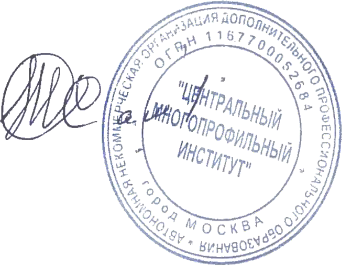 «УТВЕРЖДАЮ»Ректор А.Х.Тамбиев«02» октября 2020 г.Программа повышения квалификации по специальности:«Гистология»«Гистологические методы исследований в патологоанатомических отделениях и прозекторских»                                                                                        наименование программыМосква, 2020 г.Цель реализации программыЦель дополнительной профессиональной программы повышения квалификации врачей по специальности «Гистология»   на  тему «Гистологические методы исследований в патологоанатомических отделениях и прозекторских»  заключается в совершенствовании и повышении профессионального уровня в рамках имеющейся квалификации, получение систематизированных теоретических знаний, умений, необходимых в профессиональной деятельности.Планируемые результатыобученияВ результате освоения программы слушатель должен приобрести следующие знания и умения, необходимые для качественного выполнения видов профессиональной деятельности.Слушатель должен знать: ‒ законов и иных нормативных правовых актов Российской Федерации в сфере здравоохранения;‒ организации делопроизводства и ведения основной медицинской документации     патологоанатомического отделения (Бюро);‒ задач, структуры, оборудования, правил работы в патологоанатомическом отделении;‒ охраны труда и техники безопасности, соблюдения противоэпидемического режима в    патологоанатомическом отделении;‒ правил личной гигиены;‒ методов лечения и профилактики заболеваний и травм;‒ правил эксплуатации медицинского инструментария и оборудования;‒ правил сбора, хранения и удаления отходов лечебно-профилактических организаций;‒ основ функционирования страховой медицины и добровольного медицинского страхования;‒ основ валеологии и санологии;‒ основ медицины катастроф;‒ медицинской этики и деонтологии, психологии профессионального общения.Слушатель должен уметь:помогать врачу в оформлении документации, связанной с вскрытием трупа;готовить необходимые растворы фиксаторов, красок и дезинфицирующих средств;по ходу вскрытия или после него фиксировать и окрашивать мазки и отпечатки для бактериоскопии, помогать врачу в отборе материалов для бактериологического, вирусологического, биохимического и других дополнительных видов исследования трупного материала;оформлять направления, осуществлять отправку указанных материалов в соответствующие лаборатории;осуществлять фиксацию объектов, взятых при вскрытии;участвовать в вырезке кусочков для гистологического исследования, маркировать исортировать вырезанные кусочки;регистрировать в рабочей тетради количество кусочков с указанием необходимого числа срезов и методов окраски;проводить заливку кусочков в парафин и другие среды, уметь работать на замораживающем микротоме;готовить и маркировать блоки;точить и править микротомные ножи;работать на микротомах;владеть основными методиками окраски гистологических срезов и при необходимости     использовать дополнительные диагностические окраски и реакции;приготавливать гистологические препараты для диагностической работы патологоанатома;сохранять материал в архиве;вести документацию секционной работы в соответствии с действующими требованиями и инструкциями;под руководством врача-патологоанатома готовить музейные макропрепараты.принимать доставленный на исследование материал, проверять соответствие материала по записям направления, качество фиксации, расписываться в приеме материала;регистрировать в книге записей все объекты, поступившие на исследование с занесением туда данных, имеющихся в направительном бланке;подготавливать материал для макроскопического исследования и вырезки;записывать в бланк под диктовку врача макроскопическое описание объекта;маркировать вырезанные кусочки, регистрировать количество их и методы последующей гистологической обработки;готовить фиксаторы, растворы и красители;производить гистологическую обработку и приготавливать микропрепараты с помощью гистологических, гистохимических и иммуногистохимических методов;переписывать в книгу для регистрации биопсийных исследований (или подшивать копии), данные макроскопического и гистологического исследования, патологический диагноз, фамилию врача, производившего исследование и дату исследования;выдавать под расписку результаты исследования в соответствующие отделения лечебного учреждения;принимать, обрабатывать и регистрировать все срочные биопсии;после окончания исследования все материалы: фиксированные ткани и органы, блоки, микропрепараты помещать на хранение в архив и нести ответственность за порядок их хранения;приготавливать микропрепараты для коллекции и учебных целей;оформлять под расписку выдачу микропрепарата из архива по запросам в другие лечебные учреждения и контролировать их своевременное возвращение;осуществлять уход за приборами и аппаратурой;следить за соблюдением санитарно-гигиенического режима в помещениях отделений;вести учет и составлять ежемесячный отчет о проделанной работе (количество случаев, блоков, срезов, применявшихся методик, окрасок и др.).вести алфавитные и валовые книги секционного и операционного материала;получать истории болезни из отделений и сдавать их после оформления в архив больницы;регистрировать в книге вскрытий каждого умершего, поступившего в отделение, присваивать соответствующий номер каждому вскрытию, протоколу и заполнять паспортную часть протокола вскрытия и карту секции;проводить отдельную регистрацию всех умерших, не подвергшихся вскрытию по распоряжению главного врача больницы;регистрировать поступающий в патологоанатомическое отделение операционный материал, включая биопсийный, в книгу регистрации или заполнять бланк согласно инструкции по исследованию биопсийного и цитологического материала;организовывать выдачу под расписку результатов гистологического исследования материала в соответствующие лечебные отделения;при использовании диктофонов оформлять (печатать) протоколы вскрытия и результаты гистологического исследования биопсийного материала;вести учет врачебных свидетельств о смерти и выдавать их родственникам;осуществлять брошюровку и хранение протоколов вскрытий и копий результатов гистологического исследования биопсийного и операционного материала.Содержание программы3.1. Учебный планпрограммы повышенияквалификации«Гистологические методы исследований в патологоанатомических отделениях и прозекторских»Категория слушателей:  лица, имеющие среднее профессиональное образование или получающие среднее профессиональное образование по специальности «Лабораторная диагностика».Срок обучения: 36 часов.Форма обучения: заочная, с применением электронного обучения, дистанционных образовательных технологий.3.2. Учебно-тематический план лекцийпрограммы повышения квалификации«Гистологические методы исследований в патологоанатомических отделениях и прозекторских»3.3. Содержание материала программыТема № 1: Нормативно-правовое регулирование отношений в сфере здравоохранения. Современное правовое регулирование деятельности в сфере здравоохранения. Характеристика административно-правового регулирования. Органы, осуществляющие административно-правовое регулирование деятельности в сфере здравоохранения. Содержание и проблемы административно-правового регулирования деятельности в сфере здравоохранения.Тема № 2:  Права и обязанности медработников при оказании медицинской помощи.Законодательные акты о правах и обязанностей медицинских работников. Оказание медицинской помощи в соответствии со своей квалификацией, должностными инструкциями, служебными иДолжностными обязанностями. Соблюдение принципов медицинской этики и деонтологии.Тема № 3: Психологические аспекты деятельности специалистов со средним медицинскимобразованием.Взаимодействие пациента и медработника в зависимости от ряда факторов, обуславливающих ожидания пациента. Характеристики медработника, предрасполагающие к успешному общениюс пациентом. Общение с пациентами разных возрастных групп, пациентами в стационаре. Общение в сложных конфликтных ситуациях. Средства общения и использование их в психологических целях.Составляющие синдрома профессионального выгорания и зоны риска. Факторы, влияющие на формирование синдрома профессионального выгорания. Признаки и симптомы. Профилактика и методы борьбы с синдромом «профессионального выгорания».Тема № 4: Организационно-технологические основы проведения гистологических исследованийОсновы гистологии как науки. Организация лабораторной гистологической службы России.Инфраструктура, обеспечивающая проведение гистологических исследований. Организацияработы  гистологической лаборатории. Организационные основы реализации преаналитическогоэтапа гистологического исследования. Контроль качества лабораторных гистологических исследований. Особенности реализации аналитического этапа бактериологического исследованияс учетом ресурсных возможностей. Забор, вырезка и проводка материала для гистологического исследования. Пропитывание и заливка материала. Микротом и работа с ним. Приготовлениегистологических срезов. Метод замораживания тканей. Депарафинирование парафиновых срезов.Окрашивание гистологических препаратов. Заключение срезов в оптически прозрачную среду. Гистохимические исследования в гистологии. Методы обработки биопсийного материала.Тема № 5: Общие вопросы гистологических лабораторных исследованийУчение о тканях. Эпителиальные ткани. Опорно-трофические ткани. Иммунная система и клеточные взаимодействия. Собственно-соединительные ткани. Скелетные ткани. Мышечные ткани. Нервная ткань.Тема № 6:  Частные вопросы гистологических лабораторных исследований Сердечнососудистая система: морфофункциональная характеристика, строение, классификация.Дыхательная система. Кожа и ее производные: морфофункциональная характеристика, строение, классификация. Органы кроветворения и иммунологической защиты: морфофункциональная характеристика, строение, классификация. Выделительная система: морфофункциональнаяхарактеристика, строение, классификация. Половая система: морфофункциональная характеристика, строение, классификация. Пищеварительная система: морфофункциональная характеристика, строение, классификация. Эндокринная система: морфофункциональная характеристика, строение, классификация. Нервная система: морфофункциональная характеристика, строение, классификация. Органы чувств: морфофункциональная характеристика, строение, классификация. Организационные основы реализации преаналитического этапа гистологического исследования. Контроль качества лабораторных гистологических исследований. Выполнение частных гистологических технологий, алгоритмов и методик.Тема № 7: Медицина критических состояний при ЧС и в клинике внутренних болезней.Современные принципы медицинского обеспечения населения при ЧС икатастрофах. Основы сердечно-легочной реанимации. Особенности проведения реанимационных мероприятий при комах и экстремальных воздействиях. Доврачебная помощь при острых отравлениях. Доврачебная помощь при неотложных состояниях в клинике внутренних болезней. Доврачебная помощь при травмах, ранениях, кровотечениях, острых хирургических заболеваниях органов брюшной полости и таза.Материально-технические условия реализации программы:Обучение проводится с применением системы дистанционного обучения, которая предоставляет неограниченный доступ к электронной информационно-образовательной среде, электронной библиотеке образовательного учреждения из любой точки, в которой имеется доступ к информационно-телекоммуникационной сети "Интернет".Электронная информационно-образовательная среда обеспечивает:доступ к учебным программам, модулям, изданиям электронных библиотечных систем и электронным образовательным ресурсам;фиксацию хода образовательного процесса, результатов промежуточной аттестации и результатов освоения дополнительной профессиональной программы;проведение всех видов занятий, процедур оценки результатов обучения, реализация которых предусмотрена с применением электронного обучения, дистанционных образовательных технологий;формирование электронного портфолио обучающегося, в том числе сохранение работ обучающегося, рецензий и оценок на эти работы со стороны любых участников образовательного процесса;взаимодействие между участниками образовательного процесса, посредством сети "Интернет".идентификация личности при подтверждении результатов обучения осуществляется с помощью программы дистанционного образования института, которая предусматривает регистрацию обучающегося, а так же персонифицированный учет данных об итоговой аттестации.Учебно-методическое обеспечение программы 1. Белова Н.Б., Белова И.Н., Григорьева Я.А. Инфекционная безопасность и инфекционныйконтроль: учеб.- метод. пособие. – Тюмень, 2016 – 91 с.2. Белова Н.Б., Губина Э.А., Григорьева Я.А. ВИЧ-инфекция: учеб. модуль. – Тюмень, 2015 – 25с.3. Гринь А.Ф. Организация здравоохранения: метод. пособие. Тюмень, 2015 – 145 с.4. Сеногноева А.Н. Профилактическая медицина: учеб.- метод. пособие. Тюмень, 2015 – 54 с.5. Чернецова Н.А., Сеногноева А.Н. Психология общения: учеб.- метод. пособие. Тюмень, 2016 –29 с.6. Чернецова Н.А., Сеногноева А.Н. Психология стресса: учеб.- метод. пособие. Тюмень, 2016 –20 с.7. Чернецова С.Н., Боровикова Е.В. Неотложная помощь при чрезвычайных ситуациях и вклинике внутренних болезней: учеб.- метод. пособие, Тюмень, 2016 – 75 с.8. Яблочкин А.А. Организация медицинского обеспечения населения в чрезвычайныхситуациях: учеб.- метод. пособие. Тюмень, 2012 – 14 с.9. Яблочкина Т.Г. Лабораторная диагностика: учеб.- метод. пособие. Тюмень, 2012 – 45 с.10. Медицинские анализы и исследования [Текст]: полный справ.: основные показатели,маркеры патологий, причины изменения значений, расшифровка результата: справ. изд. / авт.кол.: М.Ю. Ишманов, А.В. Сертакова, А.М. Соловьев [и др.] ; под ред. Елисеева Ю.Ю. -Москва: ЭКСМО, 2009 - 606, [1] с. - (Полные медицинские справочники для всей семьи). -Алф. указ.: с. 599-605. - ISBN 978-5-699-31517-811. Полотнянко, Людмила Ивановна. Контроль качества лабораторных исследований [Текст]:учеб. пособие / Л.И. Полотнянко. - Москва: ВЛАДОС-ПРЕСС, 2008 - 188 с. : ил., табл. -(Учебник для студентов медицинских училищ). - Библиогр.: с. 184 - ISBN 978-5-305-00181-512. Клиническая лабораторная диагностика [Текст]: национальное руководство : в 2 т. / Ассоц.мед. обществ по качеству, Науч. об-во спец. лаборат. медицины; гл. ред.: В. В. Долгов, В. В.Меньшиков. - Москва : ГЭОТАР-Медиа, 2012 - . - (Национальные руководства). - ISBN 978-5-9704-2127-7. Т. 1 - 2012 - 923 с. : ил. - Предм. указ.: с. 918-923. - ISBN 978-5-9704-2129-1 (впер.)13. Клиническая лабораторная диагностика [Текст]: национальное руководство: в 2 т. / Ассоц.мед. об-в по качеству, Науч. об-во спец. лаборат. медицины; гл. ред.: В.В. Долгов, В.В.Меньшиков. - Москва : ГЭОТАР-Медиа, 2012 (Национальные руководства). - ISBN 978-5-9704-2127-7. Т. 2 - 2012 - 805 с.: табл. - Предм. указ.: с. 801-805. - ISBN 978-5-9704-2131-4 (в пер.)14. Пустовалова, Лидия Михайловна (канд. мед. наук. проф.). Практика лабораторныхбиохимических исследований [Текст]: учебное пособие для студентов образовательныхучреждений среднего профессионального образования / Л. М. Пустовалова. - Ростов-на-Дону:Феникс, 2014 - 332, [1] с. : ил., табл. - (Среднее профессиональное образование). - Библиогр.:с. 325 - 2 500 экз. - ISBN 978-5-222-21488-6 (в пер.)Оценка качества освоения программыОценка качества освоения дополнительной профессиональной программы повышения квалификации слушателями включает промежуточную аттестацию в форме самостоятельной работы, тестов. Освоение программы завершается итоговой аттестацией по дополнительной профессиональной программе повышения квалификации посредством проведения экзамена и выявляет теоретическую подготовку слушателя в соответствии с целями и содержанием программы.Лица, успешно освоившие дополнительную профессиональную программу повышения квалификации, получают удостоверение о повышении квалификации.Лицам, не прошедшим итоговую аттестацию или получившим на итоговой аттестации неудовлетворительные результаты, а также лицам, освоившим часть дополнительной профессиональной программы и (или) отчисленным из АНО ДПО «ЦМИ», выдается справка об обучении или  периоде обучения.Итоговая аттестацияПо итогам освоения образовательной программы проводится итоговая аттестация в форме итогового тестирования.Оценочные материалы Критерии оцениванияОценка «отлично» выставляется слушателю в случае 90-100% правильных ответов теста.Оценка «хорошо» выставляется слушателю в случае, 80-89% правильных ответов теста.Оценка «удовлетворительно» выставляется слушателю в случае 65-79% правильных ответов теста.  Примерные тестовые вопросы для итогового тестированияПомещения для гистологической лаборатории:комната для приёма и вырезки операционно-биопсийного материалагистологическая лабораторияфиксационная и моечная комнаты комната для хранения гистологического архиваОтметьте необходимые документы в патологоанатомическом отделении:протокол патологоанатомического вскрытиябланки врачебного свидетельства о смертибланк-направление на гистологическое и цитологическое исследованиеалфавитная книга операционного и биопсийного материалажурнал регистрации операционно-биопсийного материалаСроки хранения влажного архива, блоков и стёкол в паталогоанатомическом отделении при часто встречающейся патологии:1 год 10 летпожизненно2 года 6 месяцевФиксировать ткань — значит:сохранить прижизненную структурувызвать коагуляцию клеточного содержимогосделать ткань хрупкой, ломкойспособствовать сморщиванию или набуханию тканиПроцент раствора формалина, применяемого для фиксации материала:40% 30%10% 5%Для приготовления 1 литра 10% раствора формалина из 40% формальдегида нужно взять:100 мл 40% формальдегида и 900 мл водопроводной воды50 мл 40% формальдегида и 950 мл водопроводной воды10 мл 40% формальдегида и 990 мл водопроводной водыПростые фиксирующие жидкости, применяемые для фиксации:формалин жидкость Карнуа танол ацетон жидкость Буэна сулемаДекальцинацию костного материала проводят в:азотной кислоте трилоном Бмуравьиной кислотеформалиномпикриновой кислотеОбезвоживание тканей возможно с помощью:этилового спирта восходящей концентрации99% изопропилового спиртадиоксанаглицеринаДля приготовления абсолютного спирта необходим:мелфенол желатин медный купорос - фенолНазовите заливочные среды, применяемые для получения тонких гистологических срезов:парафин целлоидинжелатинводорастворимые пластмассыПромежуточная среда между хлороформом и парафином:ацетон метиловый спиртанилиновое маслохлороформ-парафин 1:10хлороформ-парафин 1:1Возможные причины,  отделения ткани в блоке от парафина:плохая пропитка материалапри проводке остались следы спиртазаливка проводилась холодным парафиномнедостаточный угол наклона ножаПричина, прилипания среза к ножу:высокая температура в помещенииплохая пропитка материалаэлектризацияЕсли при работе на замораживающем микротоме ткань крошится, нужно:ткань слегка подморозить«подогреть» ткань пальцемвзять другой кусочек ткани из архивапоместить кусочек ткани в физиологический раствор Для получения оптимальных результатов окрашивания гистологических препаратов
необходимо:использовать растворы приготовленные в точном соответствии с прописьюперед использованием проверять реактивы (цвет, окисление, кристаллизация)своевременно заменять свежимидля хранения применять химически чистую маркированную посудуМетоды окраски нервной ткани:метод Ниссля метод Бильшовскогометод Гольджи метод Ван-Гизонметод ШпильмейераТромб характеризуется:гладкой поверхностьюимеют дряблую консистенциюотсутствием фибринасвязью со стенкой сосудаК продуктивному воспалению относят:дифтеритическое катаральноекрупозное серозноегранулематозноеВещество, которое выявляется при помощи реакции Шабадаша:жиры гликогенбелки кальций железоНесомненный признак биологической смерти:Отсутствие дыхания.Отсутствие сердцебиения.Расширение зрачков.Помутнение роговицы.Наиважнейший вид медицинской помощи в фазе изоляции:Первая медицинская помощь.Специализированная помощь.Первая врачебная помощь.Квалифицированная врачебная помощь.Непрямой массаж сердца проводится:на границе верхней и средней трети грудинына границе средней и нижней трети грудинына 1см выше мочевидного отросткаПри утоплении в холодной воде продолжительность клинической смерти:укорачиваетсяудлиняетсяне меняетсяПризнаками клинической смерти являются:нитевидный пульс, цианоз, агональное дыханиепотеря сознания, нитевидный пульс, цианозпотеря сознания, отсутствие пульса на сонных артериях, остановка дыхания, расширение зрачковпотеря сознания, отсутствие пульса на лучевой артерииСрезы могут быть сморщенными, закручиваться из-за:недостаточного угла наклона ножазагрязнения парафинавысокой температуры в помещениинизкой температуры в помещениизалития  материала  в легкоплавкий парафинЗамороженные срезы хранят:в 5-12% формалинев 70% спиртев 96% спиртеКристаллы сулемы из парафиновых срезов после фиксации в растворе Цинкера
удаляются:в йодированном 70% спиртев 5% растворе щавелевой кислотыв 10% растворе хлористого натрияВыберите ядерные красители:гематоксилинэозин фуксинкарминсок черникиВыберите кислотные красители:гематоксилин эозинэритрозинКонго красныйтионин карминСоставитель программы:№Наименование разделовВсего, час.В том числеВ том числеВ том числе№Наименование разделовВсего, час.ЛекцииСтажировкаФормаконтроля1.Организационно-правовые и информационные основы профессиональной деятельности66--2.Теория и практика проведения лабораторных гистологических исследований.2424--3.Оказание доврачебной медицинской помощи при неотложных и экстремальных состояниях44--     4.Итоговая аттестация2-тестовыйконтрольИТОГОИТОГО3634-2№ п/п Наименование разделов и тем     Всего, час.                           В том числе                           В том числе№ п/п Наименование разделов и тем     Всего, час.       ЛекцииПрактические и лабораторные занятия123451.Организационно-правовые и информационные основы профессиональной деятельности66-1.1Нормативно-правовое регулированиеотношений в сфере здравоохранения.22-1.2Права и обязанности медработников приоказании медицинской помощи.22-1.3Психологические аспекты деятельностиспециалистов со средним медицинскимобразованием22-2.Теория и практика проведения лабораторных гистологических исследований.2424-2.1Организационно-технологические основы проведения гистологических исследований88-2.2Общие вопросы гистологических лабораторных исследований44-2.3Частные вопросы гистологических лабораторных исследований1212-3.Оказание доврачебной медицинской помощи при неотложных и экстремальных состояниях44-3.1Медицина критических состояний при ЧС и в клинике внутренних болезней.44-4.Итоговая аттестация22ИТОГОИТОГО36342